	Arte è Donna 2023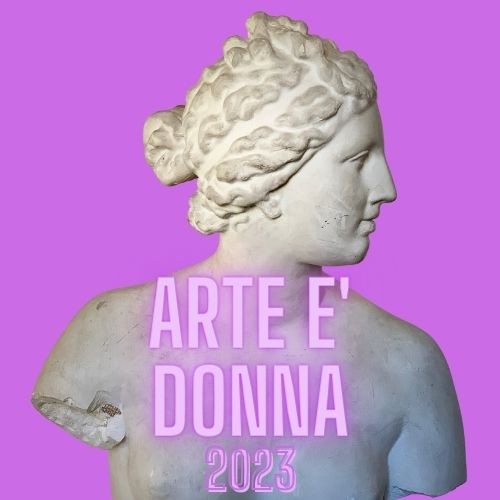 	Esposizione collettiva di opere di artiste 	Arignano 	3-13 marzo 2023	CANDIDATURA ARTISTI/E	Schede 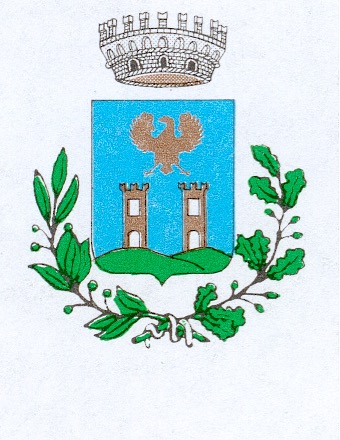 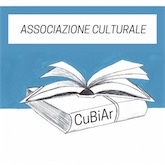 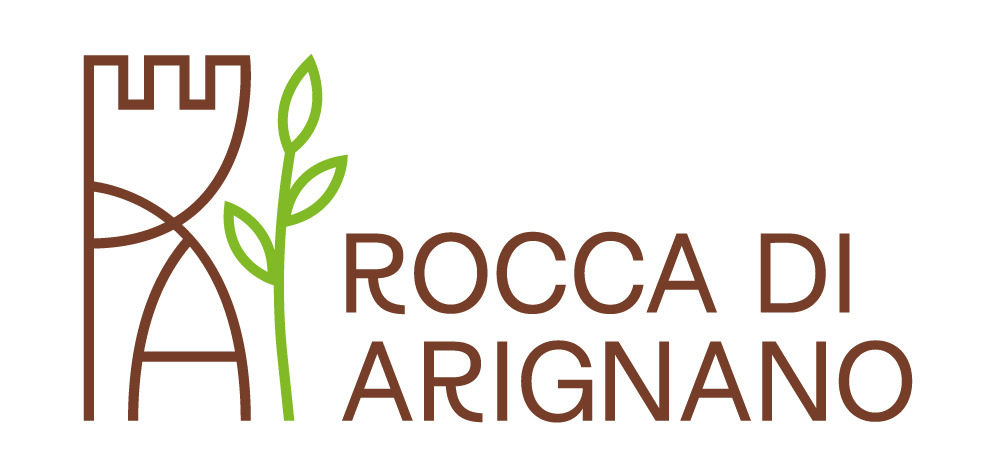 Promotori: 																			Patrocinio:			CuBiAr				La Rocca di Arignano			    Comune di Arignano		Collaborazione: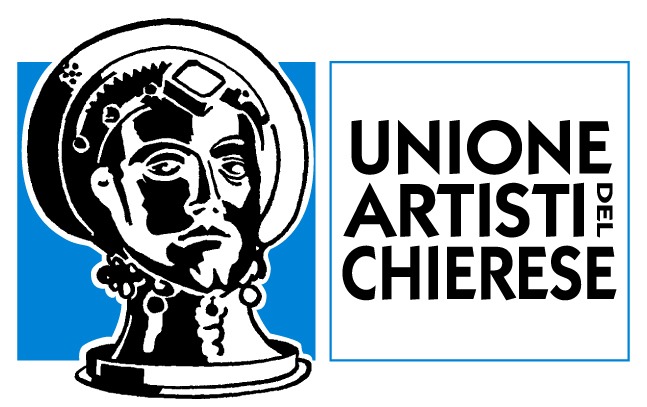 Unione Artisti del Chierese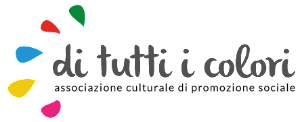 Di tutti i Colori	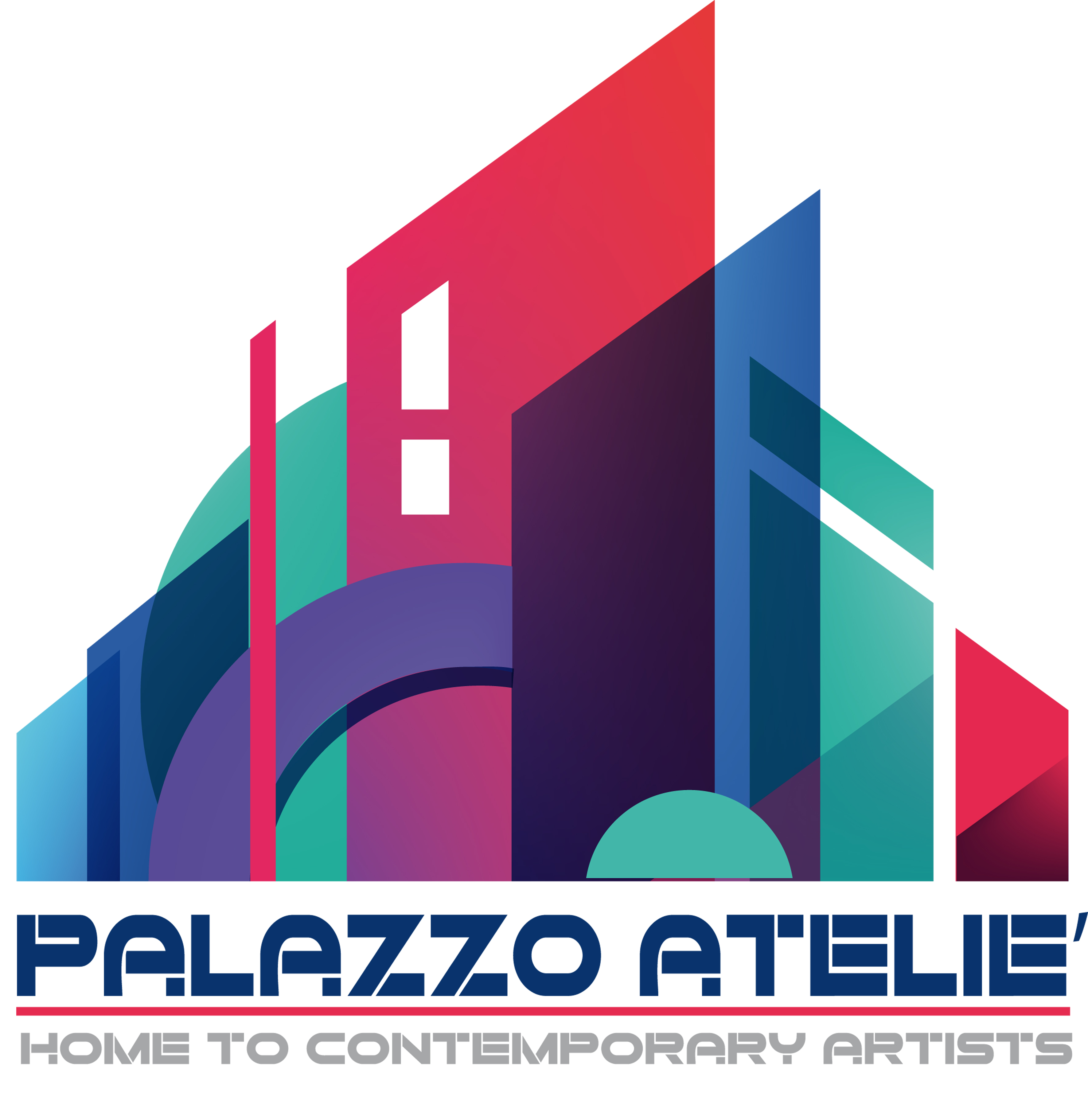 Palazzo AteliéCALENDARIO9 gennaio 2023 SCADENZA BANDOEntro e non oltre questa data inviare all’indirizzo mail cubiar2020@gmail.com :la scheda di partecipazione all’esposizione (ALLEGATO 1 ) compilata e firmata - la partecipazione è subordinata all’obbligo di accettazione del regolamento (nella sua completezza e senza riserve) e alle istruzioni in esso contenutela scheda tecnica dell’opera interamente compilata e restituita in formato word (ALLEGATO 2)l’immagine (o max due immagini) dell’opera in formato digitale (formato JPG - min. 300 dpi) - nominare il file con il proprio nome e cognomela biografia dell’artista (formato word, max 1000 caratteri)una foto dell’artista (formato JPG - min. 300 dpi)20 gennaio 2023 CONFERMA DELLA PARTECIPAZIONE21-31 gennaio 2023 VERSAMENTO della quota di partecipazione e INVIO della copia del bonifico 2 marzo 2023 CONSEGNA OPERA3 marzo ore 17:30 - Inaugurazione con conferenza (compatibilmente con le normative anti COVID in vigore al momento)dal 3 al 13 marzo 2023 Esposizione. Orari di visita: 16:00-19:00 giorni feriali;10:00-12:30 e 16:00-19:00 domenica13-31 marzo 2023 - ritiro opereEsposizione Arte è Donna - 2023Allegato 1: SCHEDA DI PARTECIPAZIONENome_____________________Cognome________________________tel._______________ e-mail ________________________e-mail________________________________________________La firma della presente scheda implica l’accettazione del regolamento allegato.L’Associazione CuBiAr  si impegna a rispettare la legislazione vigente in tema di trattamento dei dati personali nell’ambito dell’attività di promozione e comunicazione della manifestazione. L’Associazione si riserva di utilizzare immagini, curriculum e altre note del dossier dell’artista, in rapporto alle esigenze di pubblicazione delle immagini, del materiale informativo e pubblicitario, del sito internet e di divulgazione alla stampa e ai mass media. Accettando il presente regolamento, l’artista libera integralmente le immagini della sua opera da diritti d’autore, acconsentendo all’Associazione CuBiAr di utilizzarle per finalità legate al progetto e impegnandosi a tener mallevata l’organizzazione da eventuali pretese proprie o di terzi. I dossier, i CD e le immagini degli artisti selezionati e non selezionati rimarranno negli archivi dell’Associazione e potranno essere utilizzati anche nell’ambito delle edizioni future del progetto.Data__________________ Firma_________________________________Privacy e condizioni generaliSi autorizza espressamente l’Associazione CuBiAr a trattare i dati personali trasmessi ai sensi della legge 675/96 (legge sulla privacy) e successive modifiche D.L. 196/2003 (codice privacy) anche ai fini dell'inserimento in banche dati gestite dai soggetti suddetti.Data_________________ ___Firma_____________________________________Esposizione Arte è DonnaAllegato 2 SCHEDA TECNICANome________________________ Cognome ________________________________________Indirizzo mail______________________________________ Telefono____________________Contatto social__________________________________________________________________(ripetere questa parte per ciascuna opera)Titolo opera_____________________________________________________________________Anno______________________ Misure__________________________Tecnica e materiali usati ___________________________________________________________________________________________________________________________________________________________________________________________________________________Breve descrizione dell’opera (max 500 battute) Esposizione Arte è Donna - 2023Allegato 3: CURRICULUM VITAENome_____________________Cognome________________________Breve curriculum artista (max 1000 battute)